ALFRISTON PARISH COUNCILwww.alfristonparishcouncil.org.ukCLERK TO THE COUNCIL								11 Highfield Road	    Victoria Rutt										Horam East SussexTel: 01323 870212									TN21 0EDE-mail: clerk@alfristonparishcouncil.org.uk				Minutes of a Strengthening Local Relationships (SLR) meeting held at The Star Inn, Alfriston on Friday 22nd February 2019 at 08:45Present:Cllr Keith Halliday – Highways portfolio holder, Alfriston Parish Council Ian Johnson – Traffic & Safety Manager, East Sussex County Council Thomas Lee - East Sussex Highways Steward	Corinne Black – Customer Service Manager Stephen Shing – Councillor from East Sussex County CouncillorIn attendance:Victoria Rutt - Parish Clerk  ApologiesApologies for absence were accepted from Cllr Jen Watkins and Cllr Nick White.   Minutes of meeting held on 23rd November 2018The minutes of the meeting held on Friday 23rd November 2018 were approved as a true and accurate record.  Matters arising from previous minutesMr Ian Johnson raised the issues at Sloe Lane. Clerk confirmed that all had gone quiet but she is sure the problem is still happening so she will make contact with the residents again. Action.   White Lines at WhitewayClerk reported that after the SLR meeting in November 2018, an agenda item was added to the agenda for the APC’s next meeting in January 2019. It was decided at that meeting that an email would be sent to Mr Johnson with an official request to review the decision to not re paint the white lines.  Mr Johnson explained that the centre lines were omitted from the resurfacing scheme that took place in February 2017 between Deans Place Hotel and the Youth Hostel. The action was taken as an attempt at traffic calming which originated from the Tourism Without Traffic project from the mid 2000’s. There is no speed data prior to leaving them out and so it would not be worth collecting data now after their removal as there is nothing to compare it too. Anecdotally, when travelling the route, the speeds appear to be slower but there is no way to prove that in any way. There have been no recorded personal injury crashes within the latest available three-year period and there were none in the preceding three-year period. As the resurfacing took place in February 2017, this means there have been no personal injury crashes in the last two years (without the lines) nor the four years before that (with the lines).Therefore, there is no strong case to either continue to leave them out or to put them back. Mr Johnson stated that he could arrange for them to be put back but would stress that if there was a feeling locally that vehicle speeds increased, there would be no further interventions on ESCC’s part that could realistically be taken as it would be difficult to justify spending money on a length of road which has an excellent crash record. It was agreed that this would be added to the agenda again for the next APC meeting [25th March] for a decision to be made. Action.    Hedge cutting at Willows Clerk reported that an area of hedgerow has been raised by a Councillor as it is causing an obstruction to pedestrians trying to cross the road as they exit from the Willows car park. Mr Thomas Lee confirmed he will go and look at the area and a notice can be sent to the owner of the property. If there is a safety aspect, they may be able to assist owner. Mr Lee will update Clerk in due course.   Any other businessCllr Halliday reported that the single yellow line outside The Star Inn was raised at a recent Parish Council meet. Cones are used to prevent parking at the weekends and it was discussed whether there were any other options.  Mr Ian Johnson stated that you could look into having double yellow lines but they will not be enforceable and need to await the result of the traffic light consultation. Cllr Stephen Shing stated that the traffic report on the recent experiments is now likely to go to the lead member after May as purdah commences from the end of March until the 3rd May. Cllr Halliday asked Cllr Shing if he can keep the Parish Council in the loop with any timescales. Date of next meetingFriday 24th May 2019 at 08:45 in the Library Room, Star Inn, Alfriston. Signed  	Victoria Rutt – Parish Clerk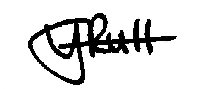 